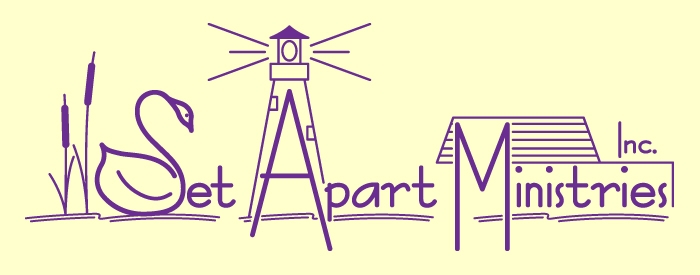 10 Proven Steps Toward a Stable Set Apart Fellowship
Leadership Coaching CourseMy son, hear your father's instruction, and do not forsake the law of your mother;
for they shall be an ornament of grace to your head, and chains for your neck.
Proverbs 1: 8-9

Because knowledge gained outside the context of relationship
is only half of His plan for us.These Steps Focus on the Often Forsaken “Law of Your Mother.”
You Can Easily Complete This Coaching Course for Leaders in just 10 weeks!
Each Step Guides You through Personal & Group Preparation, and lists Study and Scripture References
Coursework will come directly to your email box for study at your convenience. 
Set Apart Ministries reference materials are included free of additional charges.
Participation in Leadership Development Teleconference groups provides an opportunity to discuss your personal questions as you complete the course.10 Sessions Summary1)    Prayerfully prepare yourself through exploration of your reason/motives for providing leadership. Address vulnerabilities in preparation.
Consider the differences/similarities between responding to a calling, an anointing, an ordination, personal desire, or simply being pressed into service. 

Scripture References: 1 Peter 5: 2-7, Isaiah 1:23-27, Romans 1:11-12, 1 Timothy 1: 13-16, 2 Corinthians 6:1-10; 2 Corinthians 10:1-7.

2)    Review materials about dealing with various kinds of people and situations and maturity for your own preparation.
Discussion and review of information on stages of maturity, personal and corporate needs, personality disorders and dysfunctional behaviors such as what is called “passive-aggressive behavior” and various other mental health aspects along with the spiritual connections, conflict management in individual and corporate situations. This material will then be discussed in terms of how to prayerfully recognize and effectively deal with it. There is a great deal of material here for personal study or supplemental coaching in addition to what we can cover in the course.

Scripture References: Psalm 1, Proverbs 6:16-19, Romans 1: 20-32, Nehemiah, 

3)    Review materials on group boundaries, process or expectations in preparation for discussion with the whole group.  
Beginning the process of development of halacha for the fellowship. Establish expectation that group process will be based in seeking His Truth together rather than in personal opinions/previous experience. Group dynamics as they play out in small fellowship groups will be explored and analyzed to draw out effective management needs. Preparation to address these issues with the fellowship before difficulties arise.

Scripture References:  1 Timothy: 6: 2-21, John 10: 1-18, Ezekiel 34

4)    Discussion of leadership with group; draw out various people’s understanding of what it means. 
Assimilating information and experience in preparation to lead group conversation/discussion about their expectations –hopes and fears--of leadership. Formal/informal; hierarchy or organization/organism; single/plural; Sample questions or outlines to be developed through discussion.

Scripture References: Psalm 1, Ecclesiastes 12: 7-14, Proverbs 1: 1-9

5)    Discussion of plural leadership model in scriptures…informal/formal leadership roles.
What is the accepted basis for leadership? Jewishness, gender, knowledge, maturity, calling, need    
Preparation to open discussion on perceived leadership qualifications to help the group more clearly define and recognize Scriptural directions as opposed to personal opinions or tradition. We are in a transition period in which qualifications obtained through either the Christian Church or Rabbinical sources do not accurately reflect the acceptance of both Messiah Yeshua and His Whole Word. Biblical patterns for leadership during transitions.

Scripture References: Isaiah 1: 25-26, Judges

6)    Discussion of the need for balance between knowledge and relationship; topics and character development.  
Who among the group has the authority to function as one who “calls out” when something needs to be addressed? 
Presentation to the group of the dual need to pursue not only knowledge of His Word but also the personal maturity and character development and sanctification process that occurs both individually and corporately. Draw out their impressions and challenge members to study, not simply offer opinions.(a halacha matter!)

Scripture References:  Proverbs 1: 1-8, Proverbs 6:20-23, 

7)    Discussion of desire to grow to be more like Messiah: ask what it means to do so, and whether it can be done entirely alone or with mutual exhortation.  Social ship or fellowship desired? 
Discussion of expectations regarding focus on Messiah and what they have experienced compared to what is presented in the Word as a basis for goals in this group. This discussion is a crossroads experience for group and leader. What will it be “like us” to do?

Scripture References: Listed in Set Apart Ministries Goals Chart and Narrative

8)    Discussion of the importance of finding unity/echad in Him and together because of the pressures of the world, the flesh and the evil one.   
A spiritual warfare primer, or more in depth discussion as participants are able, about the personal and corporate aspects of a community desiring to grow in Messiah. Prayer in positional authority/ prayer from unbelief or fear; need for leaders to “overcome socially correct” behavior to encourage and redirect where needed.   The crucial nature of the need for prayerful undergirding individually and corporately. The differences between personal and corporate prayer patterns. 

Scripture References: Ephesians 6, 1 Peter 5:8-9, John 17

9)    Discussion of specific behaviors to encourage and/or discourage in the fellowship then bring in Scriptural references that are very specific actionable goals.

Preparation to present and lead discussion on the specific goals of personal maturity/behavior the group sees as essential to their unity, growth, maturity. Importance of leader/people being able to “overcome socially correct” behavior to offer or receive exhortation.

Scripture References: Proverbs 6:16-19, Romans 1: 20-32, Ephesians 4:29, 5:4

10)    Discussion of confusion between evangelism needs and development of “set apart” lifestyle.  Seeker friendly vs. spiritual formation or discipleship in Messianic fellowship.
Preparation to present and lead discussion on the challenges of meeting the  needs of both those “new” to the faith walk and those who desire to mature in their faith without compromising either group. Identify elements that keep individual and corporate growth limited and what opens up the growth options.

Scripture References: 1 Corinthians 3:1-3, Hebrews 5:12-14Questions?  
Please contact Barb at   SAMwis2@hushmail.comOr(920) 634-2760Set Apart Ministries, Inc.P. O. Box 5584De Pere, WI 5415This attachment was updated April 2023.